メディア掲載例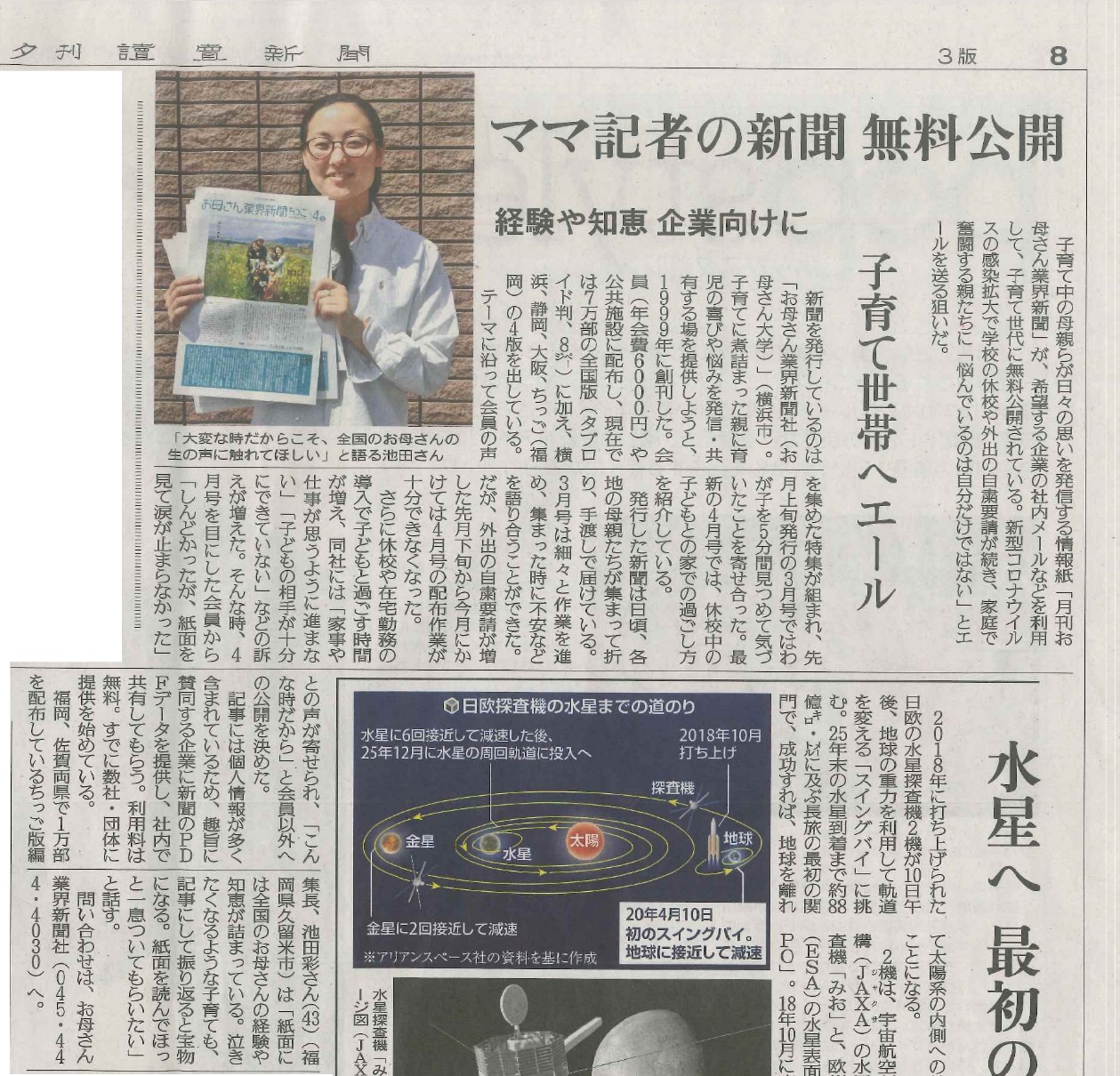 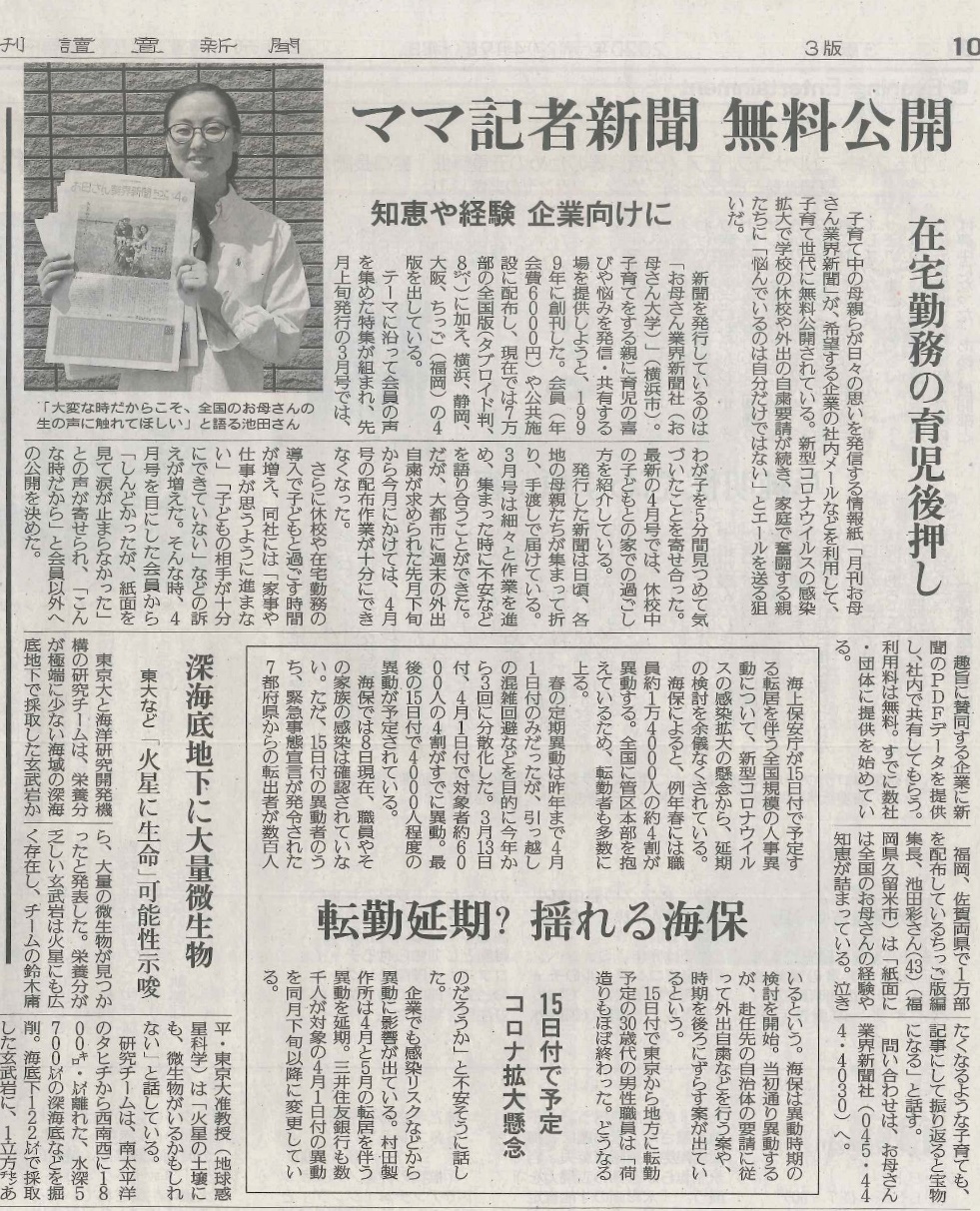 2020.4.8　読売新聞福岡版　　　　　　　　　　　　　　　　　　　　　　　　　　　　2020.4.9　読売新聞首都圏版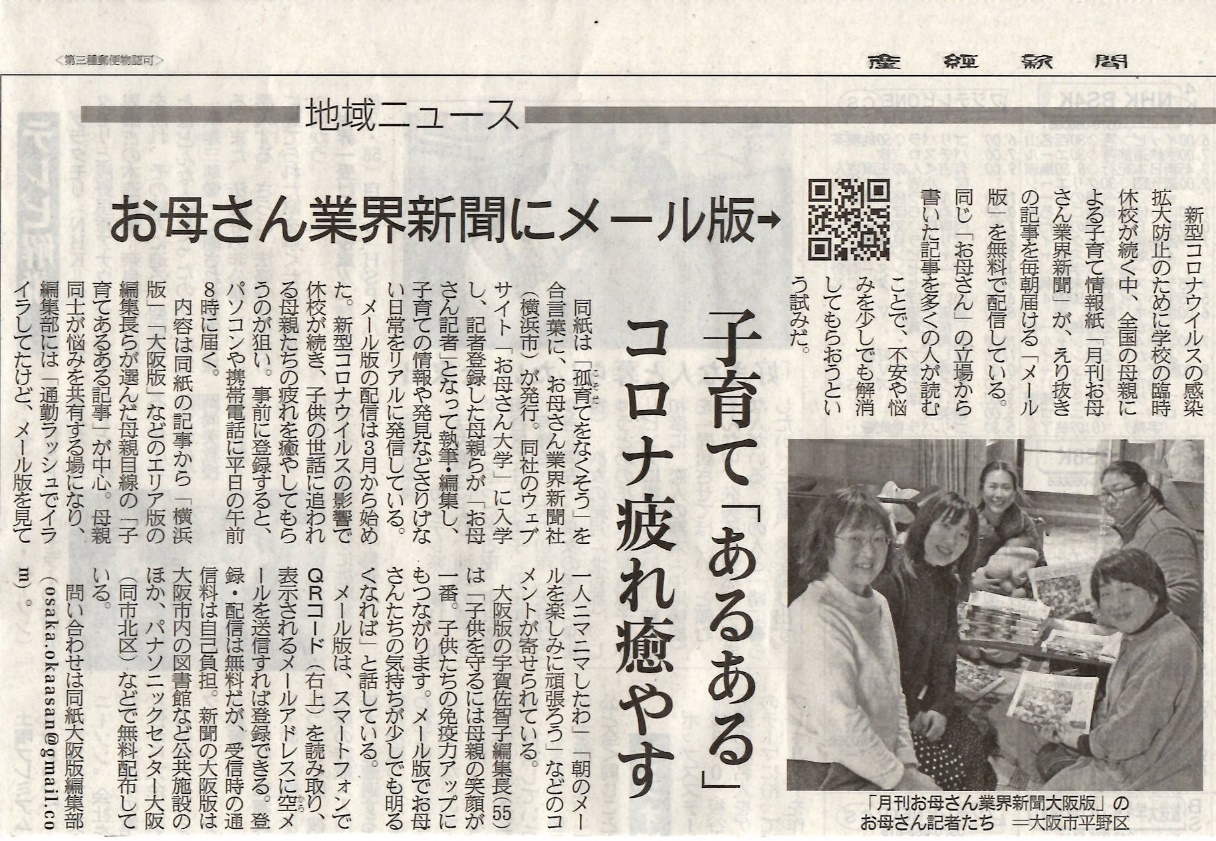 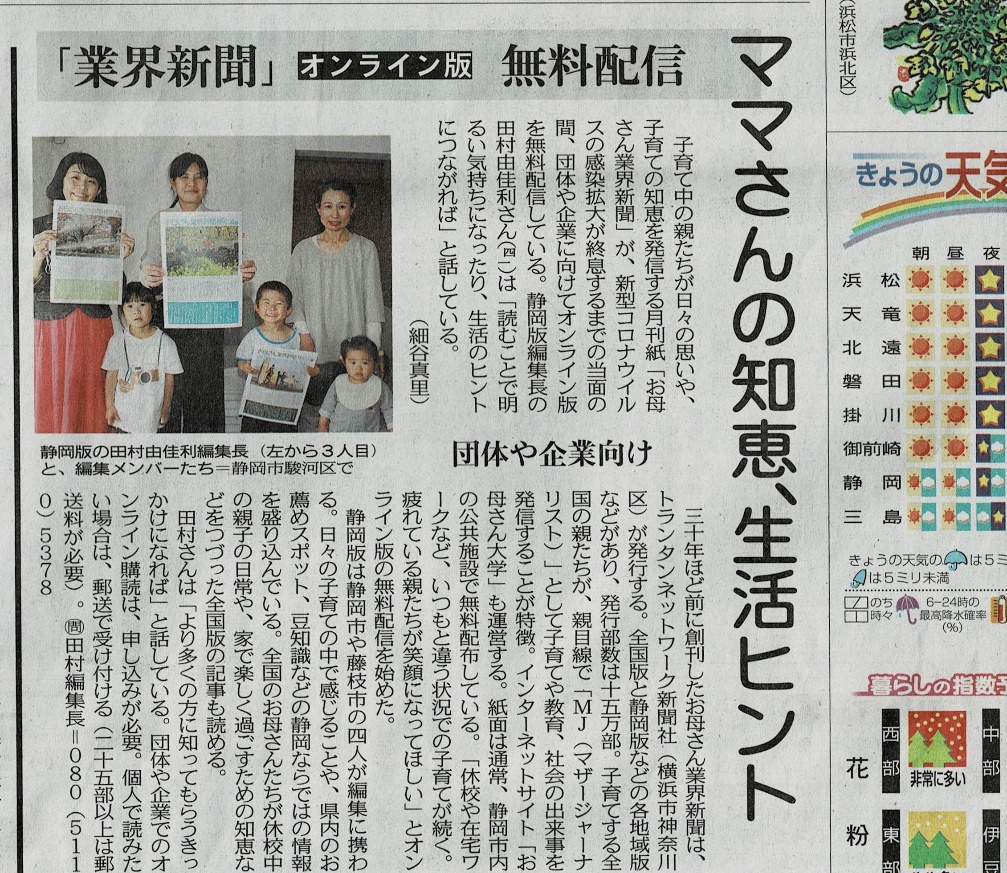 2020.4.11　産経新聞　　　　　　　　　　　　　　　　　　　　　　　　　　　　2020.4.11　中日新聞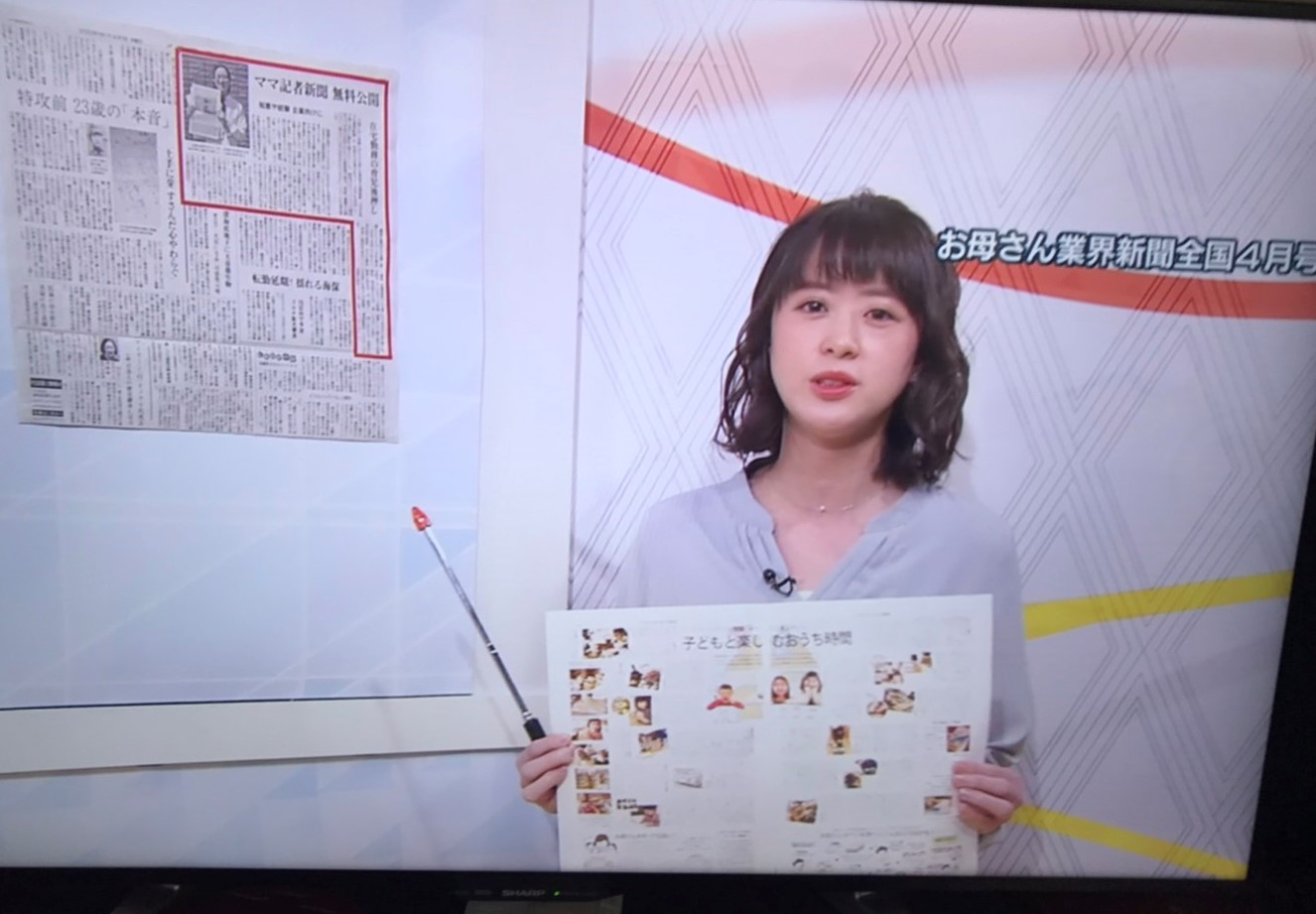 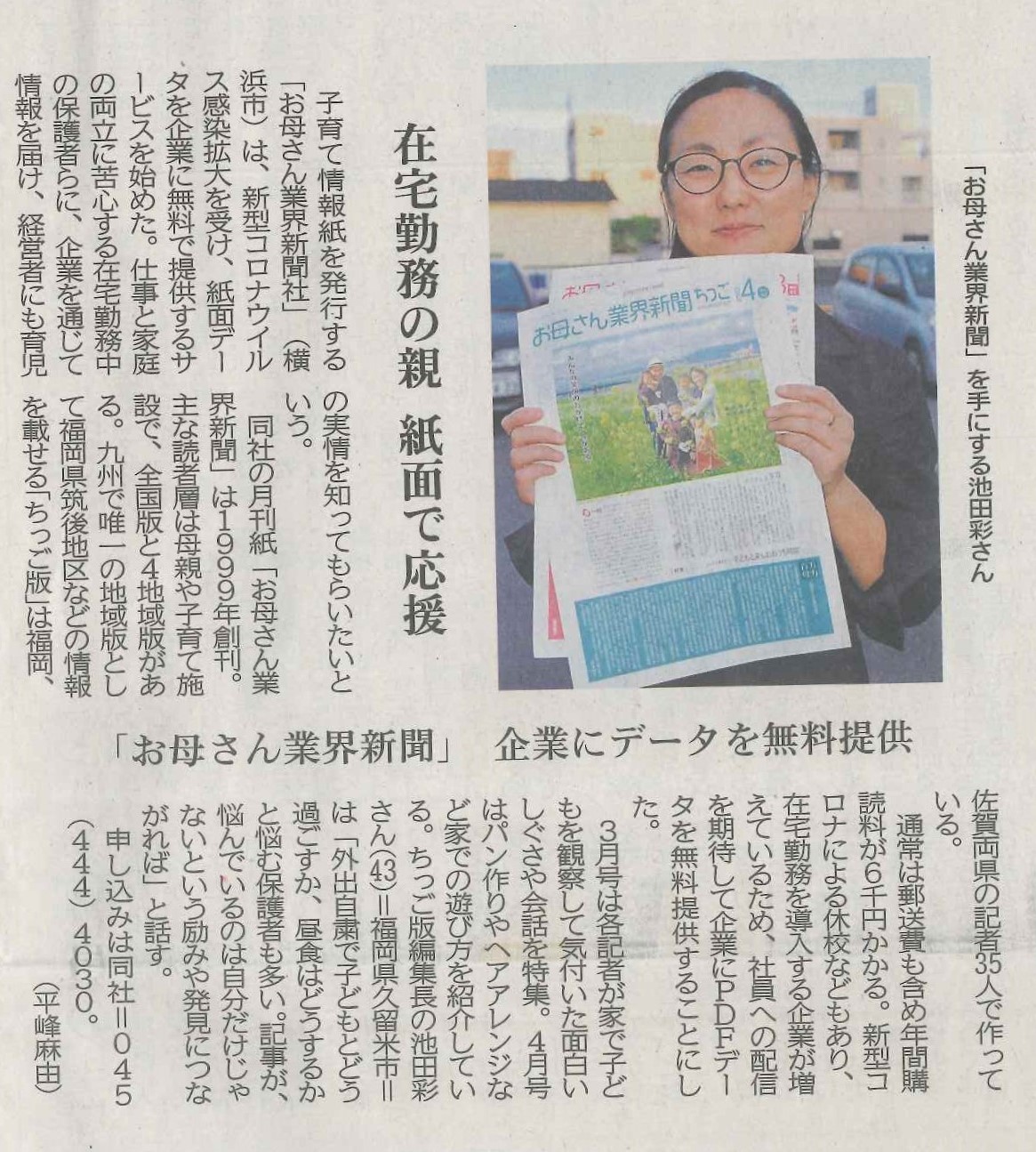 2020.4.19　TOKYOMXテレビ夕方ニュースフラッグ　　　　　　　　　　　　　　2020.4.16　西日本新聞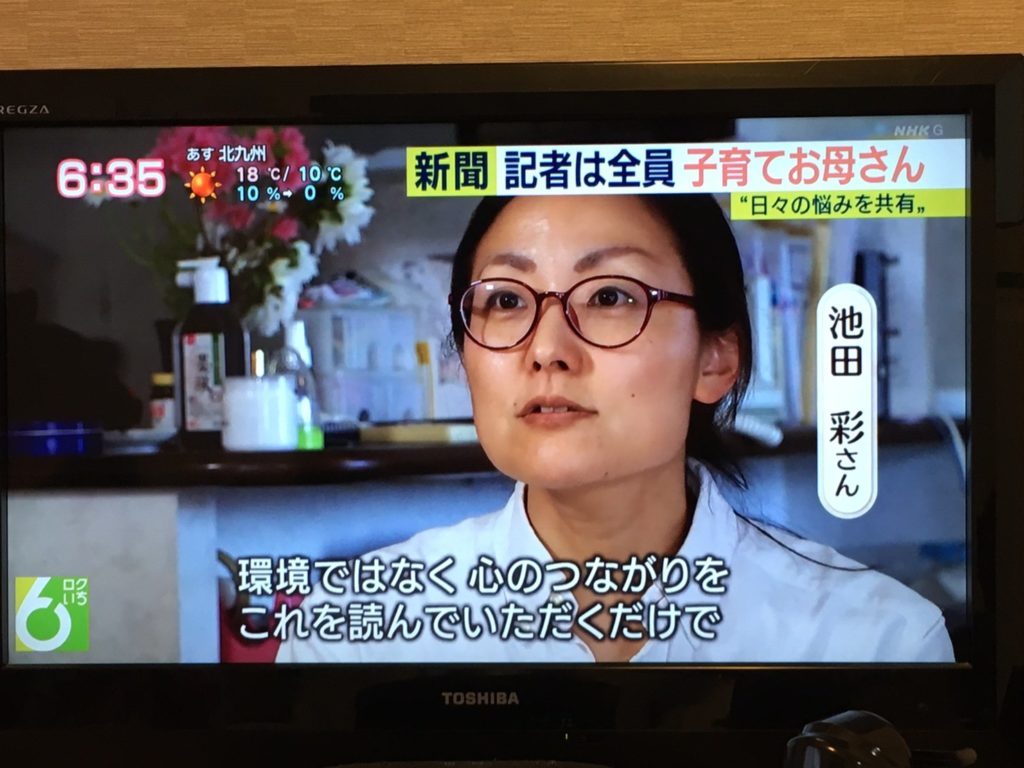 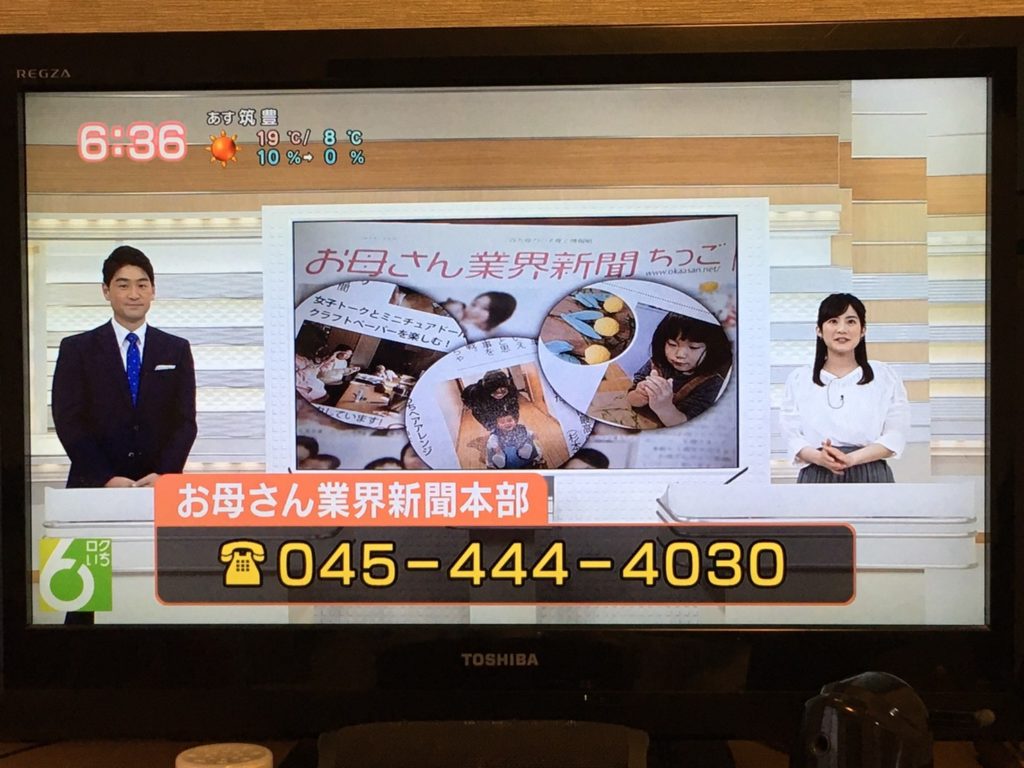 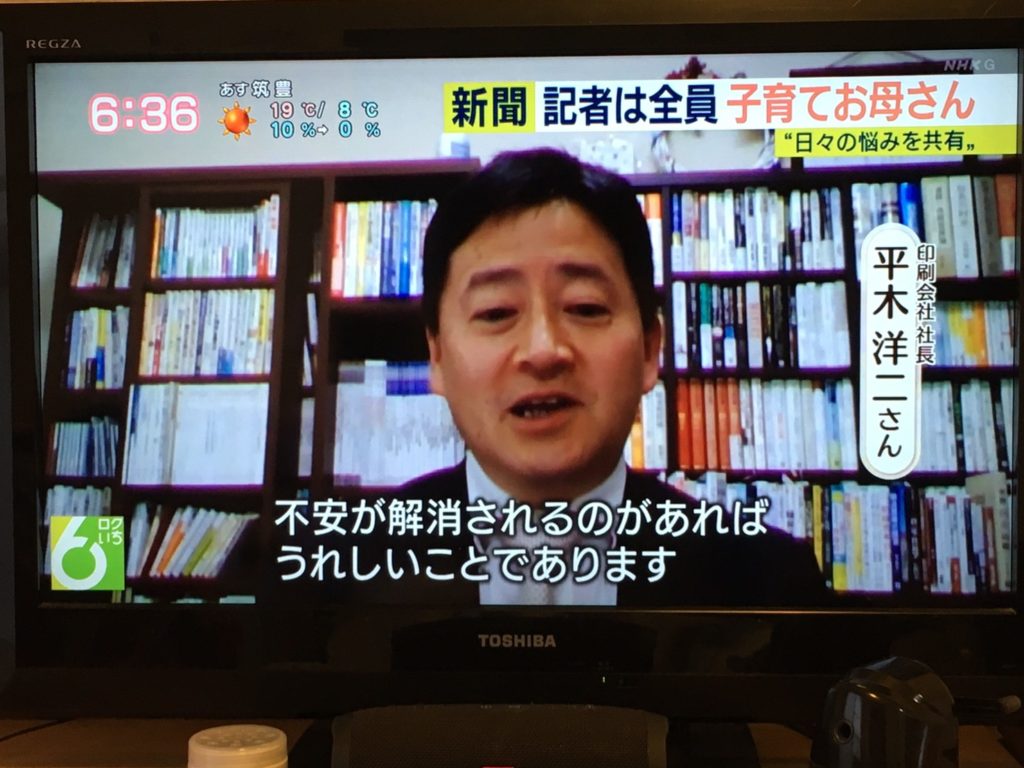 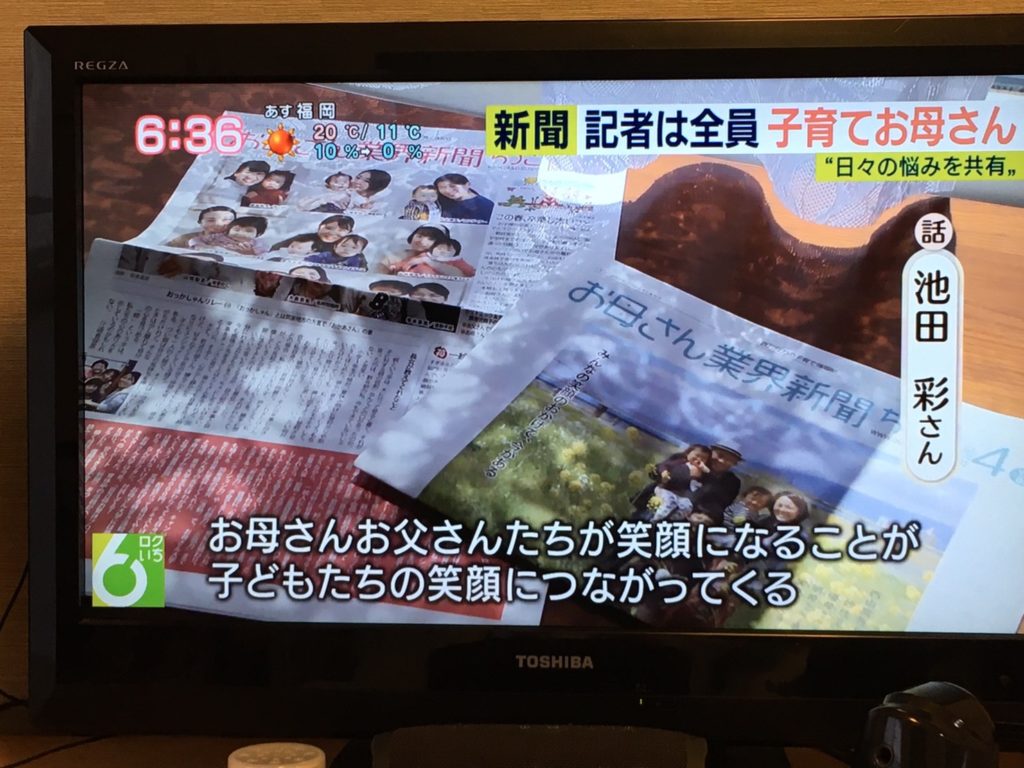 2020.4.27　NHK「ロクイチ！福岡」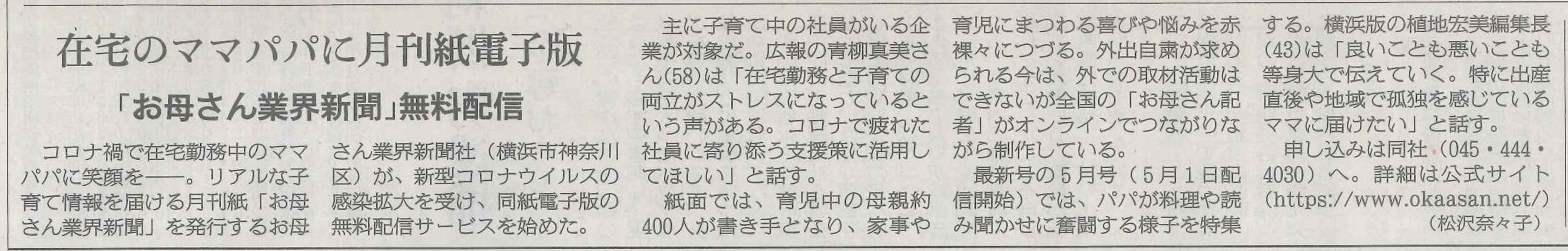 2020.4.27　朝日新聞首都圏版　2020.4.30　毎日新聞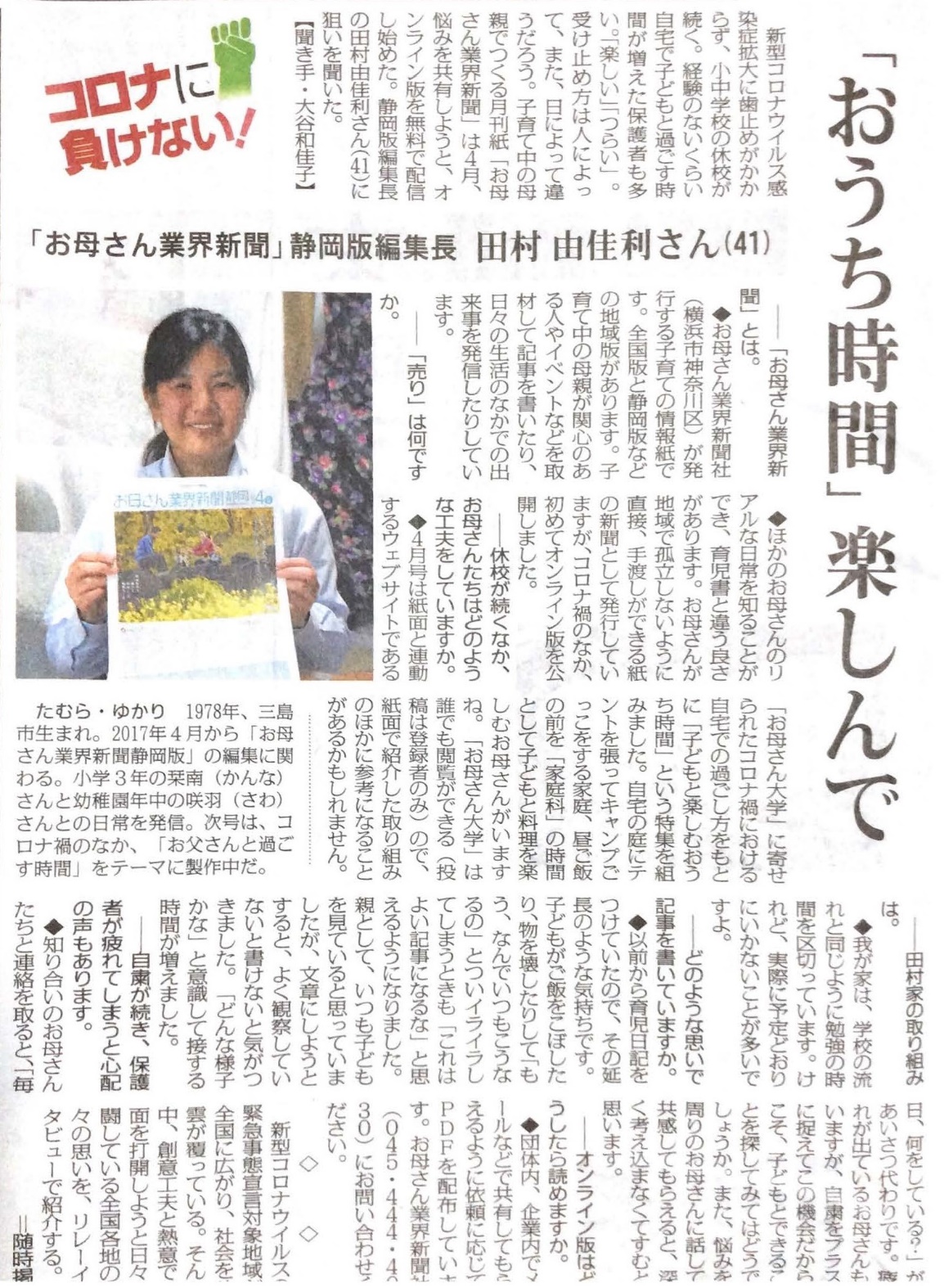 　2020.5.7　朝日新聞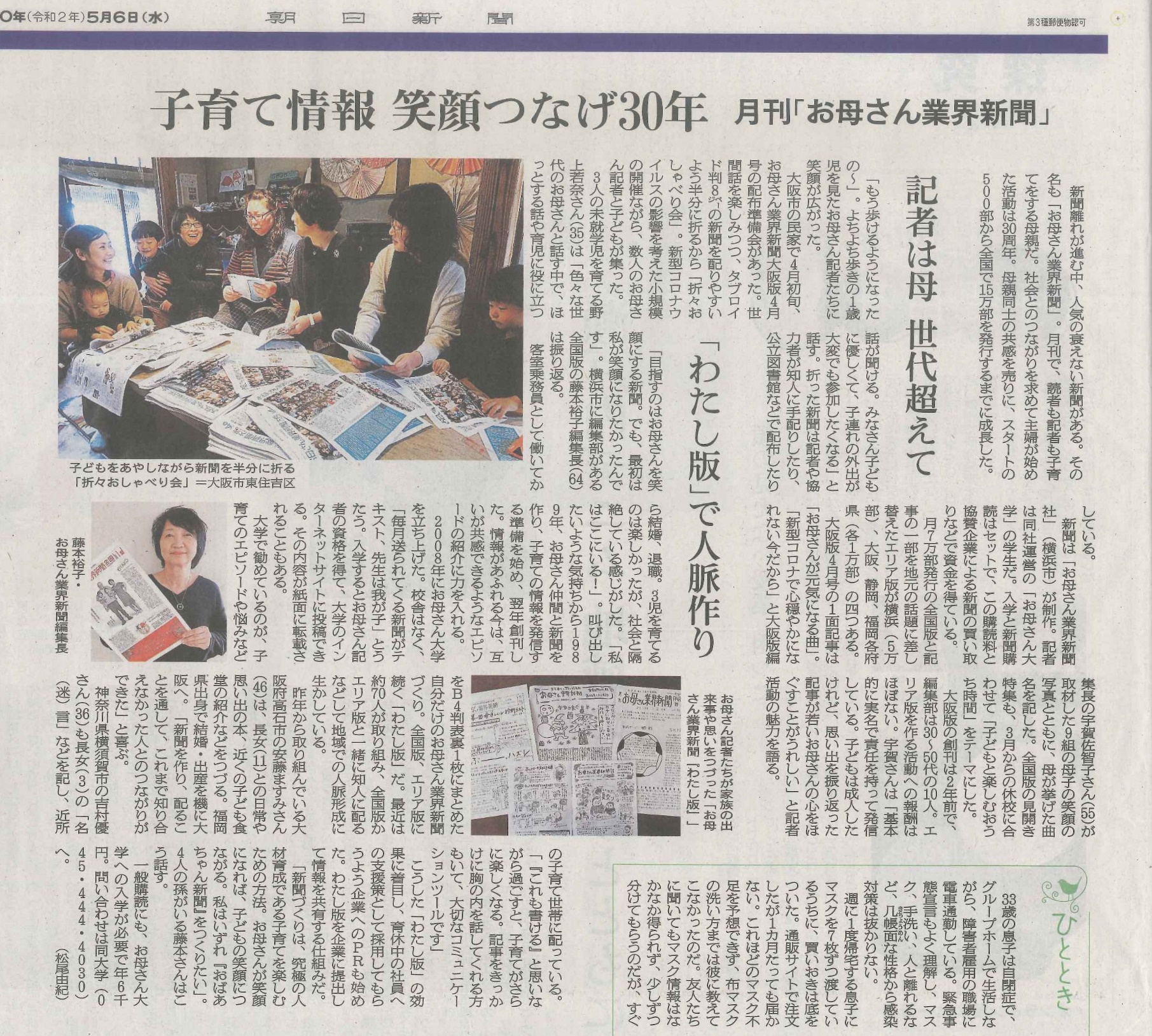 　2020.5.19　東海愛知新聞　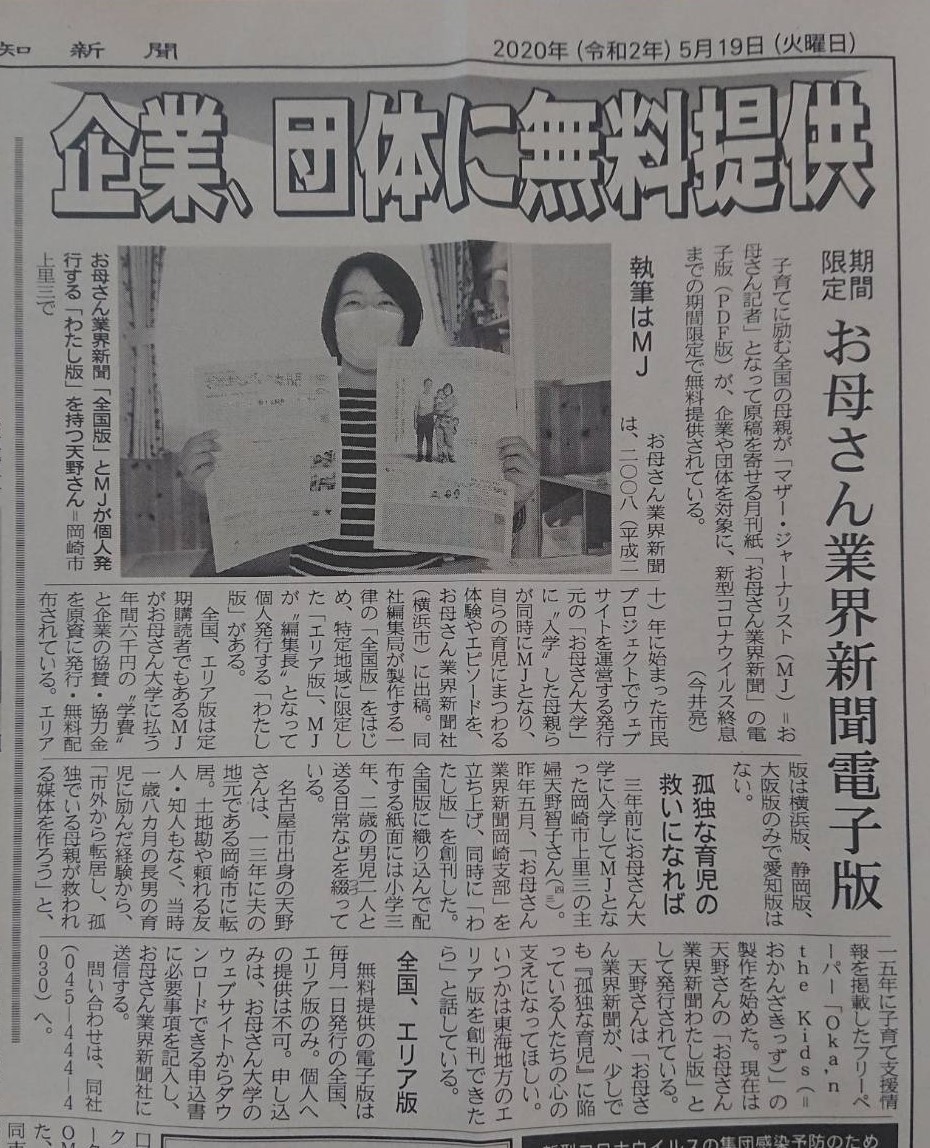 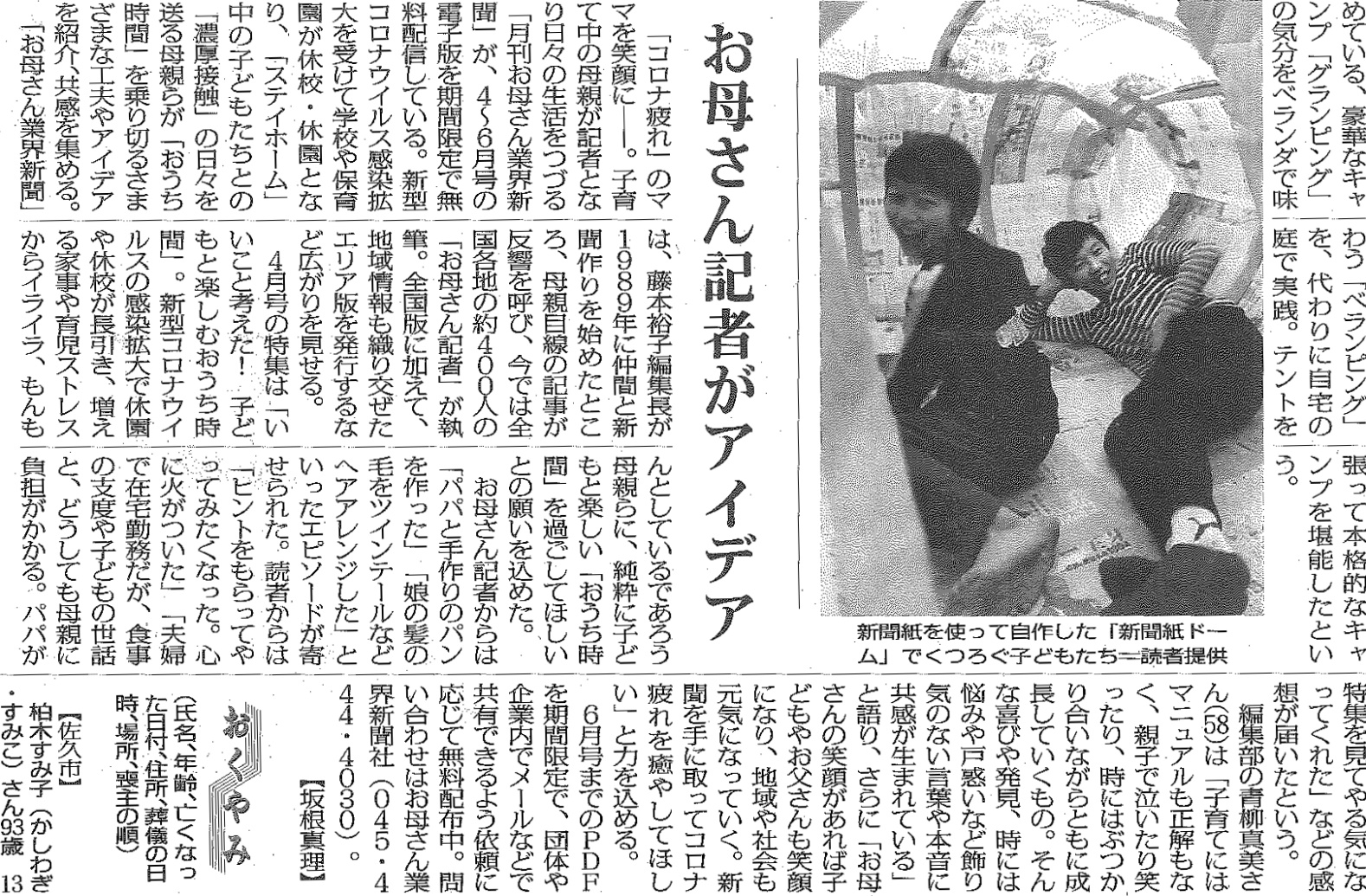 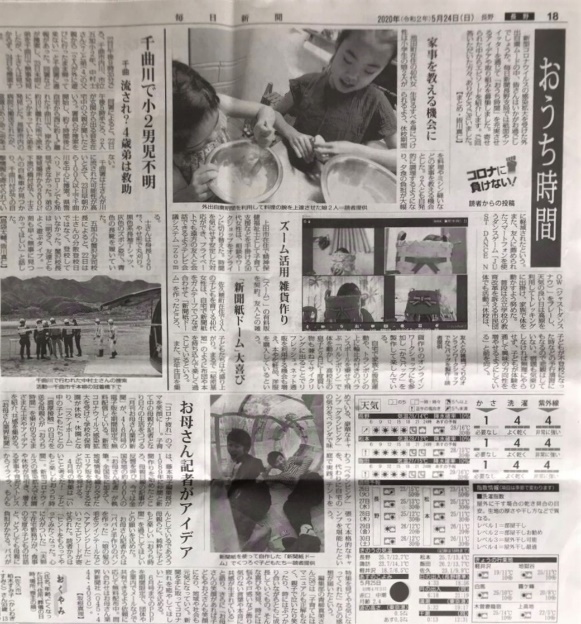 2020.5.24　毎日新聞　